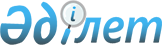 Кедендік реттеу жөніндегі консультативтік комитеттің құрамына өзгерістер енгізу туралыЕуразиялық экономикалық комиссия Алқасының 2017 жылғы 14 наурыздағы № 20 өкімі.
      1. Еуразиялық экономикалық комиссия Алқасының 2016 жылғы 22 наурыздағы № 31 өкімімен бекітілген Кедендік реттеу жөніндегі консультативтік комитеттің құрамына мынадай өзгерістер енгізілсін:
      а)  Консультативтік комитеттің құрамына мына адамдар енгізілсін:
                         Беларусь Республикасынан
                         Қазақстан Республикасынан
                        Қырғыз Республикасынан
      б) Консультативтік комитеттің мына мүшелерінің жаңа лауазымдары көрсетілсін: 
      в) Консультативтік комитет құрамынан А.В.Романовский, А.М.Кәрімов, А.М.Нұрпейісов және Б.З.Байсеркеев шығарылсын.
      2. Осы Өкім Еуразиялық экономикалық одақтың ресми сайтында жарияланған күнінен бастап күшіне енеді.
					© 2012. Қазақстан Республикасы Әділет министрлігінің «Қазақстан Республикасының Заңнама және құқықтық ақпарат институты» ШЖҚ РМК
				
Батура
Александр Николаевич 
– Беларусь Республикасы Экономика министрлігінің Экономикалық интеграция бас басқармасының нарықтар интеграциясы бөлімі бастығының орынбасары
Абдуалиева
Меруерт Құлмұратқызы
– Қазақстан Республикасы Ұлттық экономика министрлігінің Халықаралық экономикалық интеграция департаменті директорының орынбасары 
Тургамбаев
Рысбек Сабырович
– Қырғыз Республикасы Үкіметі жанындағы Мемлекеттік кеден қызметінің  Кедендік бақылауды ұйымдастыру басқармасының кеден ісінің перспективалық бағдарламалары бөлімінің бастығы
Мовсисян
Лилит Самвеловна
– Армения Республикасы Үкіметі жанындағы Мемлекеттік кірістер комитетінің Әкімшілік жүргізу әдіснамасы, рәсімдер және қызмет көрсету басқармасы Еуразиялық экономикалық одақтың заңнамасын әдіснамалық қамтамасыз ету бөлімінің бастығы
Погосян
Арман Вачаганович
– Армения Республикасы Үкіметі жанындағы Мемлекеттік кірістер комитетінің Әкімшілік жүргізу әдіснамасы, рәсімдер және қызмет көрсету басқармасының бастығы 
Сагоян
Геворг Анатольевич
– Армения Республикасы Үкіметі жанындағы Мемлекеттік кірістер комитетінің Кедендік бақылау басқармасының бастығы
Орловский
Владимир Николаевич
–  Беларусь Республикасы Мемлекеттік кеден комитеті төрағасының бірінші орынбасары  
Бейсенов
Марат Жұмажанұлы
– Қазақстан Республикасы Қаржы министрлігінің Мемлекеттік кірістер комитеті Кедендік бақылау департаментінің директоры
Рахимов
Қуат Жеңісұлы
– Қазақстан Республикасы Қаржы министрлігі Мемлекеттік кіріс комитетінің Кедендік әдіснама департаментінің директоры
Сәдуақасов 
Нұрқан Олжабайұлы
– Қазақстан Республикасы Ұлттық экономика министрлігінің Тұтынушылар құқығын қорғау комитеті төрағасының орынбасары
Бейшеналиев
Руслан Куштарбекович
– Қырғыз Республикасының Үкіметі жанындағы Мемлекеттік кеден қызметінің Кедендік ынтымақтастық басқармасы бастығының орынбасары
Бышовец
Валерий Анатольевич 
– Федералдық кеден қызметінің Талдау басқармасы бастығының бірінші орынбасары
Голендеева
Татьяна Николаевна 
– Федералдық кеден қызметі басшысының орынбасары;
      Еуразиялық экономикалық комиссия 

                Алқасының Төрағасы         

                     Т.Саркисян
